ANTECEDENTES DE EMPRESAS OFERENTESNº  OBRA:   DESCRIPCIÓN:DESCRIPCIÓN:DESCRIPCIÓN:DESCRIPCIÓN:DESCRIPCIÓN:IMÁGENES:Se sugiere la incorporación de algunas imágenes representativas de la obra.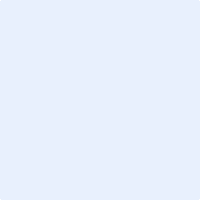 IMÁGENES:Se sugiere la incorporación de algunas imágenes representativas de la obra.IMÁGENES:Se sugiere la incorporación de algunas imágenes representativas de la obra.IMÁGENES:Se sugiere la incorporación de algunas imágenes representativas de la obra.IMÁGENES:Se sugiere la incorporación de algunas imágenes representativas de la obra.METRAJE:METRAJE:METRAJE:METRAJE:   m2PERÍODO DE REALIZACIÓN:PERÍODO DE REALIZACIÓN:INICIO  FIN FIN REFERENTE TÉCNICO DEL ORGANISMO O CONTRATANTE:REFERENTE TÉCNICO DEL ORGANISMO O CONTRATANTE:REFERENTE TÉCNICO DEL ORGANISMO O CONTRATANTE:REFERENTE TÉCNICO DEL ORGANISMO O CONTRATANTE:REFERENTE TÉCNICO DEL ORGANISMO O CONTRATANTE:NOMBRETELÉFONOMAIL